Report of the Online Citizens’ Jury on Social CareIntroductionThe Online Citizens’ Jury on Social Care in Wales was organised by the Measuring the Mountain project. Measuring the Mountain is a Welsh Government funded initiative that has run since 2018. Hosted by the University of South Wales, Measuring the Mountain has had several phases culminating in this Online Citizens’ Jury in September 2020. The project forms part of Welsh Government’s commitment to evaluate the Social Services and Well-being (Wales) Act 2014 and focuses on the experiences of unpaid carers and people who use care and support services.Measuring the Mountain has two distinct elements: a story-gathering element and a Citizens’ Jury.  The project delivered its first Citizens’ Jury in 2018 as an in-person event and this 2020 Online Citizens’ Jury built on that work.How the question was selected?Doing what really matters in social care: how can we make it happen together?The 2018 Citizens’ Jury focused on what really matters in social care, a theme that emerged from the stories gathered in that phase of the project.  Subsequent story-gathering moved that discussion on, looking more closely at what contributes to people’s experiences being positive or negative.  These themes, in conjunction with wanting to progress the work started by the 2018 Citizens’ Jury, informed the project Steering Group’s development of the question. The final question was one that focused on co-production and how what matters in social care can be delivered.Who are the Jurors?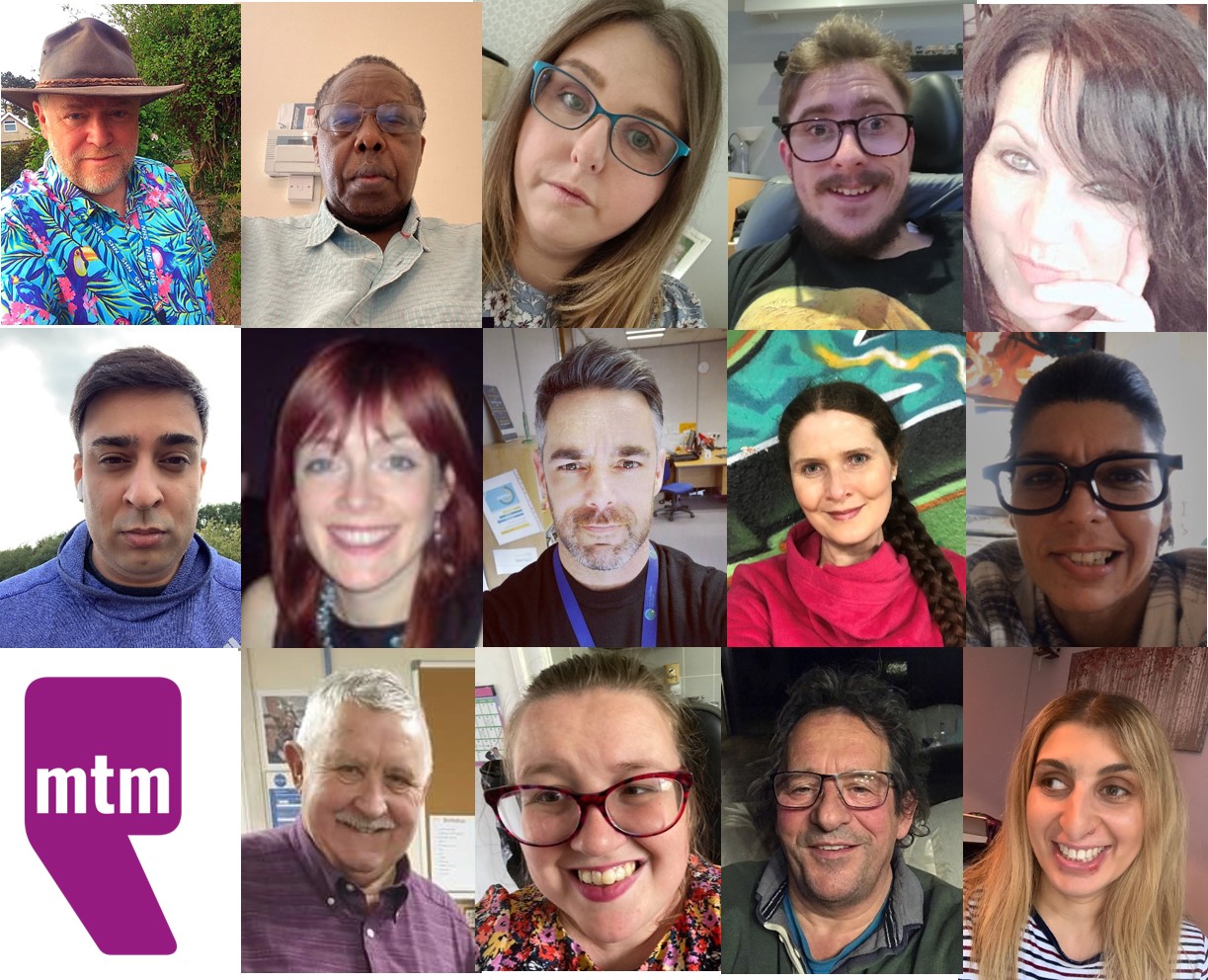 Left to right, from top:Andy, Peter, Ffion, Josh, Victoria, Moawia, Jo, Rob, Clare, Nina, Cyril, Bethany. Gyles, Tafsila.How were the Jurors chosen?Registration to be a Juror opened in February 2020, and was promoted on social media and by the project’s partners. Information was made available on the website (www.mtm.wales) and also provided in Easy Read.  To register their interest in taking part, individuals completed a short form that asked for contact details and some brief information.  Registrations closed on 1st July with 125 people registered.Demographic data from official sources, including statswales.gov.wales, were used to create a profile of the population in Wales and these variables applied to the people needed to create a representative Jury. Selection against the variables used a random selection method with 16 people selected initially, two of whom subsequently dropped out due to personal or work commitments.Moving OnlineIn March 2020 the U.K. went into national lockdown due to the COVID-19 pandemic, and with uncertainty about when this would end, it was decided to change the Citizens’ Jury from being an in-person event to an online event.  To support Jurors to be involved, and to minimise disparities in access to technology a number of measures were put into place which included the provision of technology and technological support. A number of online meetings were undertaken with each Juror to ensure a minimum level of digital literacy before the event started.ProgrammeThe programme for the Online Citizens’ Jury was developed to build the Jurors’ knowledge each day with witnesses identified by Steering Group members, or who were well known for a particular area of expertise.  Using feedback from the 2018 Citizens’ Jury it was decided to allow four days for the open sessions and a full day for making recommendations.In total, the Jurors heard from 22 witnesses.  They were thoroughly briefed beforehand and submitted a short biography and synopsis of their main points for the Jurors.  Some witnesses chose to provide slides or videos to support what they shared.  Time was allocated at the start and end of each day for the Jurors to thoroughly reflect on the evidence with support from the facilitator.  See Appendix 1 for the full programme.PreparationA preparatory session took place with the Jurors on the morning of Saturday 12th September 2020. This session enabled the technology to be tested, provided an opportunity for the Jurors to start to get to know one another, as well as the facilitator, established ground rules for the event, and included a dry-run of a witness session.The Online Citizens’ JuryThe Citizens’ Jury sessions took place online from 21st to 25th September 2020 using Google Meet. All witness sessions were streamed to the project’s YouTube channel using Open Broadcast Software, and the Jurors used WhatsApp to communicate as a group and as an efficient way to convey their questions to the facilitator and other Jurors.The facilitator also used Meeting Sphere with the Jurors as a tool to capture their thoughts and ideas as the week progressed.  This same tool was used to capture the Jurors’ recommendations on the final day.FacilitationThe Steering Group appointed an external, expert facilitator to guide the Jurors through the entire process and to ensure independence. The Measuring the Mountain project team took no part in proceedings.The RecommendationsThe Jurors made 16 recommendations across four core areas – policy, practice, people and process.  Collectively, these recommendations highlight the need to work with people using support services and unpaid carers.  They focus on co-production, relationship building and sharing knowledge, establishing a solid foundation for the future of care and support in Wales.The recommendations are a mix of those that require national endorsement led by Welsh Government, and those that require local understanding and embedding before they could be fully implemented.  They are a positive move towards developing and delivering excellent practice in all aspects of social care across Wales.PolicyThe Jurors made three recommendations relating to policy; these are national recommendations that strengthen the foundation of social care and support service delivery, and by raising awareness would improve the lives of people across Wales.Disabled People’s CommissionerWe recommend to the Welsh Government that they appoint a Disabled People’s Commissioner in 2021. Universal Basic Income Task ForceWe recommend to the Welsh Government that they establish a Task Force to explore ways to deliver Universal Basic Income to the citizens of Wales, and that it reports back to Senedd Cymru and the people of Wales on its findings in 2021. Social Care Awareness Campaign We recommend that there is a national public awareness campaign about the rights people in Wales have to social care. Alongside this, every local authority should undertake a local campaign, appropriate to their area that uses clear and simple language to make people aware of their rights and the support that is available to them in their area.PracticeThe Jurors made five recommendations in relation to the practice of social care and support service delivery.  These focus on working with people who are being supported, including unpaid carers, to ensure services are designed and delivered to meet their needs.Redefine Respite Care We recommend that respite care should be redefined and co-produced, so that the practice of providing respite is normalised and becomes about providing flexible, tailored opportunities for both carers and those they care for. Independent Advocacy We recommend that advocacy services receive more funding to ensure high standards in delivery are reached, more people are supported and a greater range of services are provided in an independent manner, which should also include legal and technical advocacy.Consistent AssessmentsWe recommend the development of a consistent, centralised approach for assessments across Wales. Assessments should be standardised but have a focus on local approaches to meeting need, and consider the specific and unique needs of the many rural and isolated areas in the country.Co-produced Training We recommend that all training and continuous professional development for social care practitioners is co-produced with unpaid carers and those who use services and that this is evidenced annually by those who employ such staff.Information We recommend that local authorities demonstrate annually that their information is easy to understand, transparent, accessible, and is promoting exemplar projects in their area.PeopleThe Jurors made four recommendations that relate specifically to people.  These recommendations focus on the wealth of experience and knowledge individuals and communities can bring to service development and delivery, and embedding this knowledge throughout the care and support sector.Carers We recommend that unpaid carers’ opinions are sought and valued across both social care and the NHS, and that organisations involved in the provision of health and social care services show how these are being brought into decision making processes.Lived Experience Ambassadors We recommend that people with lived experience of using care and support services share that experience on panels, through co-produced training and through the work of the office of the new Disabled People’s Commissioner.Support Networks We recommend to the Welsh Government that they provide ongoing support to third sector organisations to create and maintain localised support networks for people, particularly those that enable peer support and advocacy, and paying attention to rural and isolated areas.Better RepresentationWe recommend representation that is more diverse be mandated within social care at a local, regional and national level, including on Regional Partnership Boards.ProcessFour of the recommendations made by the Jurors relate to processes that underpin the delivery of care and support services.  Jurors noted the lack of parity between social care and the NHS and the conflict that can arise from this.These recommendations focus on prevention, relationships, core values and embedding evidence-based practice throughout service development and delivery.PreventionWe recommend that the Welsh Government prioritise funding for early intervention, particularly for established good practice and practice that supports better outcomes, and demonstrate how this funding will increase year on year.Partnership We recommend that social services demonstrate how they are working in partnership with other organisations and what benefits that collaboration brings to the people they support.Open Complaints ProcessWe recommend that all complaints processes are easy to understand, transparent and accessible.Direct PaymentsWe recommend that local authorities provide data on the number of people eligible to receive direct payments in their area and information about why they are not issuing direct payments packages for eligible people requiring support.Finally, in conjunction with these recommendations, the Jurors concluded that whilst the Social Services and Well-being (Wales) Act 2014 contained all the elements to facilitate a superb social care system, the Principles of the Act are not easily understood by ordinary people. Therefore, a ‘rebranding’ of the Principles, articulated as core values that underpin the delivery of both social care and health should be implemented, so they are clearly stated and understood across both sectors. What happens next?This report has been submitted to Welsh Government who will issue a formal response to the recommendations by summer 2021.The report has been made available on www.mtm.wales and shared with partners across Wales.On 4th December 2020, a roundtable was held to discuss the work and recommendations of the Citizens’ Jury.  This discussion included the Deputy Minister for Health and Social Services, Steering Group members and the Jurors.  A write up of this event can be found on www.mtm.wales; the report from the 2018 Citizens’ Jury and other project materials are also available.All witness sessions are available to view on the project’s YouTube channel which can be accessed via www.mtm.wales or by searching for ‘Measuring the Mountain’ on YouTube. Acknowledgements The Citizens’ Jury would not have been possible without the time, dedication and thoughtful contributions of the Jurors and witnesses. We thank them for their generous involvement.We would also like to thank everyone who supported the event, watched the sessions and shared information about the Citizens’ Jury.Special thanks to Dafydd Thomas, Facilitator and Joseff Reed, Technical and Social Media Manager.Thanks to Welsh Government for funding the work and to everyone on Measuring the Mountain’s Steering Group for supporting and contributing to the event.Appendix A: Online Citizens’ Jury ProgrammeThis report was drafted by Rachel Iredale, Associate Professor of Public Engagement at the University of South Wales and Katie Cooke, Measuring the Mountain’s Project Manager, on behalf of the Jury, and has been approved by all the Jurors.  This report was finalised in November 2020 and published by the University of South Wales.For further information please visit www.mtm.wales.ISBN: 978-1-909838-48-2VariableMonitoring informationWales’ pop. %Number neededNumber selectedFinal numberSexMale49%787SexFemale51%887Age16 – 2415%233Age25 – 4430%554Age45 – 6432%565Age65+22%322EthnicityWhite British94%14119EthnicityAll other white6%100EthnicityMixed6%122EthnicityAsian6%122EthnicityBlack6%111EthnicityOther6%100Highest educational attainmentNo qualifications8%111Highest educational attainmentLevel 2 or below (GCSEs)32%565Highest educational attainmentLevel 3 (A-level)21%310Highest educational attainmentLevels 4 – 6 (College/Uni)28%444Highest educational attainmentLevel 7 & 8 (Post-grad)11%244Welsh-speakingCan speak Welsh19%32 2DisabledLife-limiting condition26%455Employment status Employed72%910 9Employment status Not working26%465Caring responsibilities1+ hours per week12%254Neil WoodingMinistry of JusticeRachel IredaleUniversity of South WalesAmber PowellDavid WilliamsEve ParkinsonFaaiza BashirMark Llewellyn (Observer)Owen EvansRich WilliamsCarers WalesGreater Gwent PartnershipMonmouthshire County CouncilCarers Trust WalesUniversity of South WalesChildren in WalesMinistry of JusticeRoiyah SaltusRuth DineenSara WoollattSue EvansTrevor PalmerVin WestWayne JepsonKatie Cooke  University of South WalesCo-production WalesDigital Communities WalesSocial Care WalesGL100 ResponsABLE AssistanceArfon Access GroupPublic Health WalesMeasuring the MountainMonday, Sept. 21st VISIONS FOR THE FUTURE AND THE REALITY OF SOCIAL CARE DELIVERY IN WALES10:00 – 10:20Albert Heaney, Deputy Director General, Welsh Government opens the Virtual Citizens’ Jury.10:20 – 11:00Gwenda Thomas discusses the background to, inception of and aspiration for the Social Services and Well-being (Wales) Act.11:00 – 12:00Sarah Day, Practice Solutions, Jenny O’Hara Jakeway, Credu and Ossie Stuart, Equality and Diversity Consultant discuss social care and visions for the future.14:00 – 15:00 Sue Evans, Social Care Wales and Eve Parkinson, Adult Services, Monmouthshire, discuss the delivery of social care in Wales.Tuesday, Sept. 22nd THE EXPERIENCES OF UNPAID CARERS AND PEOPLE USING SUPPORT SERVICES11:00 – 12:00D and K, two parent-carers, discuss their experiences of raising their sons.14:00 – 15:00 S and H discuss their experiences of using support services.Wednesday, Sept. 23rd GOOD PRACTICE BEFORE AND DURING THE PANDEMIC10:30 – 12:00Dave Horton, ACE (Action in Caerau and Ely), Nick French, Innovate Trust and Claire Sullivan, NEWCIS discuss their work, the principles that underpin it and how they know it provides excellent support. 14:00 – 15:00 Sue Nicholson, Mencap Chepstow and Amber Powell, Carers Wales discuss services they developed in response to the pandemic. Thursday, Sept. 24th BRINGING ABOUT CHANGE10:30 – 12:00Members of the Gwent Regional Partnership Board and Citizens’ Panel discuss their role and bringing about change through integrated projects. 14:00 – 15:00 Nick Andrews, Swansea University and Chris Bolton, Good Practice Exchange at the Wales Audit Office discuss their work and ideas for making change happen.15:00 – 15:15Close of public proceedings by Neil Wooding, Chair of Measuring the Mountain’s Steering Group